                                                                                 Проєкт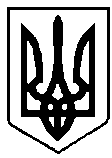                                  	   УКРАЇНА                  	Р.КоцюбайлоВАРАСЬКА МІСЬКА РАДАРІВНЕНСЬКОЇ ОБЛАСТІСьоме скликання(Порядковий номер сесії)Р І Ш Е Н Н Я07 лютого 2020 року							№1778	Враховуючи лист Управління містобудування, архітектури та капітального будівництва виконавчого комітету Вараської міської ради вих.№01-14/72 від 31.01.2020 року, з метою впорядкування переліку адміністративних послуг, які надаються через відділ «Центр надання адміністративних послуг» виконавчого комітету Вараської міської ради, керуючись частиною 6 статті 12 Закону України «Про адміністративні послуги», статтею 25, частиною 1 статті 59 Закону України «Про місцеве самоврядування в Україні», міська рада ВИРІШИЛА:	1. Внести зміни до рішення міської ради від 27.09.2019 №1526 «Про затвердження Переліку адміністративних послуг, що надаються через відділ «Центр надання адміністративних послуг» виконавчого комітету Вараської міської ради», такі зміни:	- додаток до рішення доповнити пунктом 159, а саме:	2. Контроль  за виконанням цього рішення покласти на комісію з питань депутатської діяльності, законності та правопорядку.Міський голова                                                  Сергій АНОЩЕНКОПро внесення змін до рішення міської ради від 27.09.2019 №1526 «Про затвердження Переліку адміністративних послуг, що надаються через відділ «Центр надання адміністративних послуг» виконавчого комітету Вараської міської ради»№ з/пНазва адміністративної послуги159Визначення розміру пайової участі об’єкта будівництва